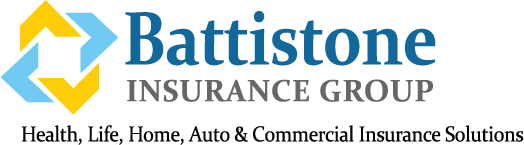 281-391-3133   fax 281-385-8735   www.BIG4INS.com   mark@battistoneinsurancegroup.comCommercial Property QuoteDBA /Business Name:______________________________________________________________________________________________________ Business Address:____________________________________________________________________________________________________County:_________________________________________________Mailing Address:__________________________________________________________________________________________________________County_____________________________________________________Contact Name:____________________________________________________________________________________________________________Contact Phone #’s _______________________________________________________________Fax#______________________________________Email  address______________________________________________________Business Owners  Name_________________________________________________________________________________Square Footage:________________   Year Business Established__________________SIC code_________ or Business description details ______________________________________________________________________________ Current/Previous Insurance Carrier __________________Losses/If any last 3 years:__________________________________________________________________________________________________________________________________________________________________________________________________________________________________________________________________________________________________Current Coverage Amounts: ___________________________________________Current Premium______________________________________Replacement Coverage Amounts:_________________________________________________________Building Construction: _______Concrete Tilt-up _____Concrete Block ________Mill _________Steel Reinforced ________Wood FrameOccupancy: _________Owner ________TenantAmount of Insurance: ______________Building _________ContentsType of Coverage:____________ Basic ______Broad _________Special _______Special with TheftSquare Footage of Building:_______________Inside City Limits ______Yes _____No  ______Number of StoriesIf Building is over 20 years old:Rewired: ____Yes _____No If Yes, When________________Replumbed: _____Yes ____No  If Yes, When____________________Roof Age: ______Roof Type:_______________________________________Heating Type: ___________________________Heating Replaced _____________________A/C Type _____________________Number of Units_________________ Replaced_______________How long has insured been in business and or owned property: Details_________________________________________________________Sprinkler System: ___Yes _____No If yes, how many sprinkler heads  Monitored Alarm system _____Yes ___NoFinancially Stable: _____Yes ____No    Dance Floor ___Yes ____No______ not applicableLive Entertainment ___Yes____No _____not applicableDust Collectors ________Spray Booths ___________U.L. Approved _________not applicableIf Restaurant:  Ansul System _____Yes _____No   not applicableIf Apartment: _____Occupancy % vacant if yes, how long_______________For Sale or Lease __________________________other_____________________Other details: ___________________________________________________________________________ Quote Sheet only- THIS IS NOT AN APPLICATION We will work hard to get your quote back to you ASAP.Battistone Insurance Group  Fax quote form to 281-385-8735 or email to   mark@battistoneinsurancegroup.com